Lancaster Seventh-Day Adventist ChurchA House of Prayer for All People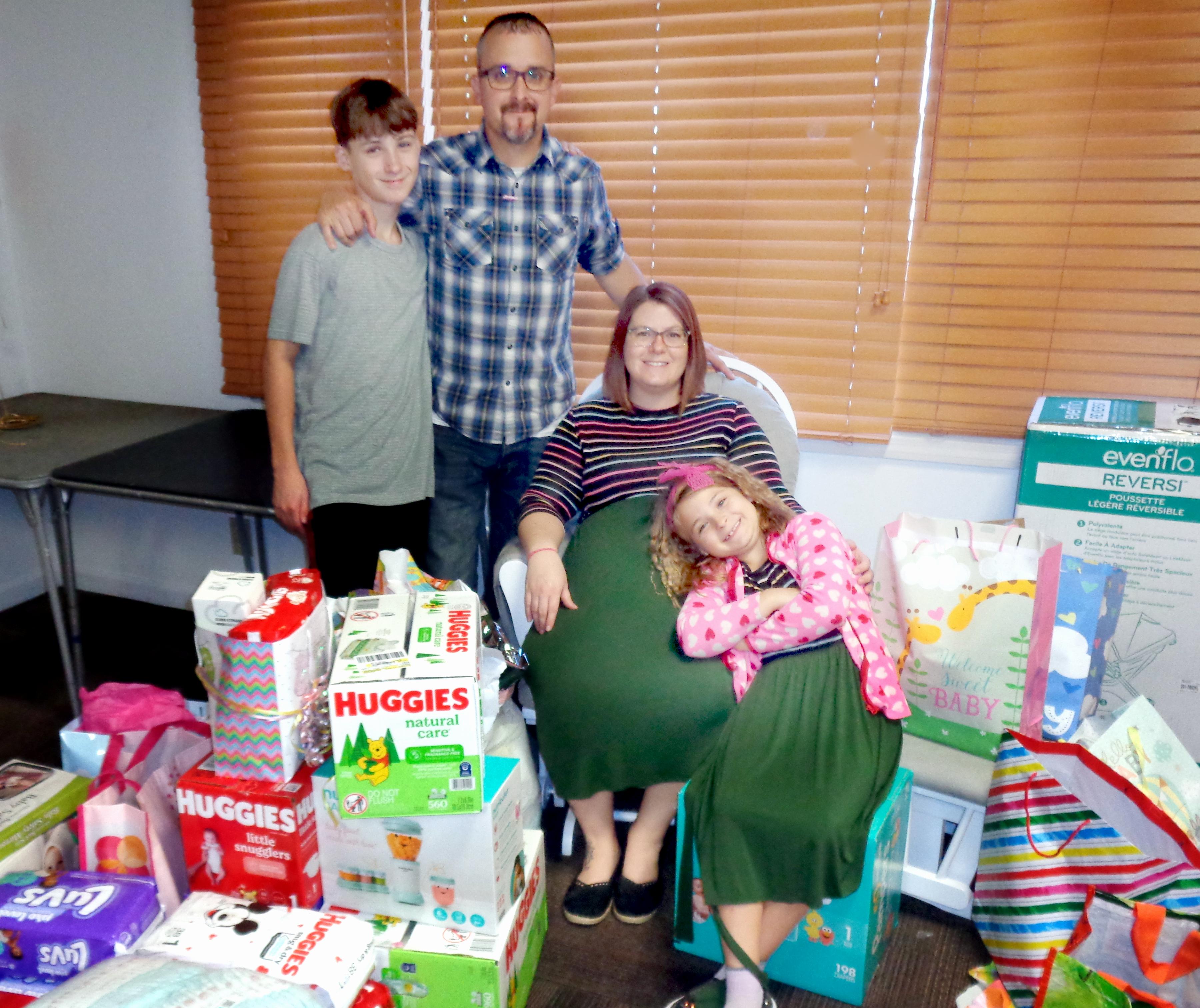 Hinkle Baby Shower for LillianOctober 2, 2022